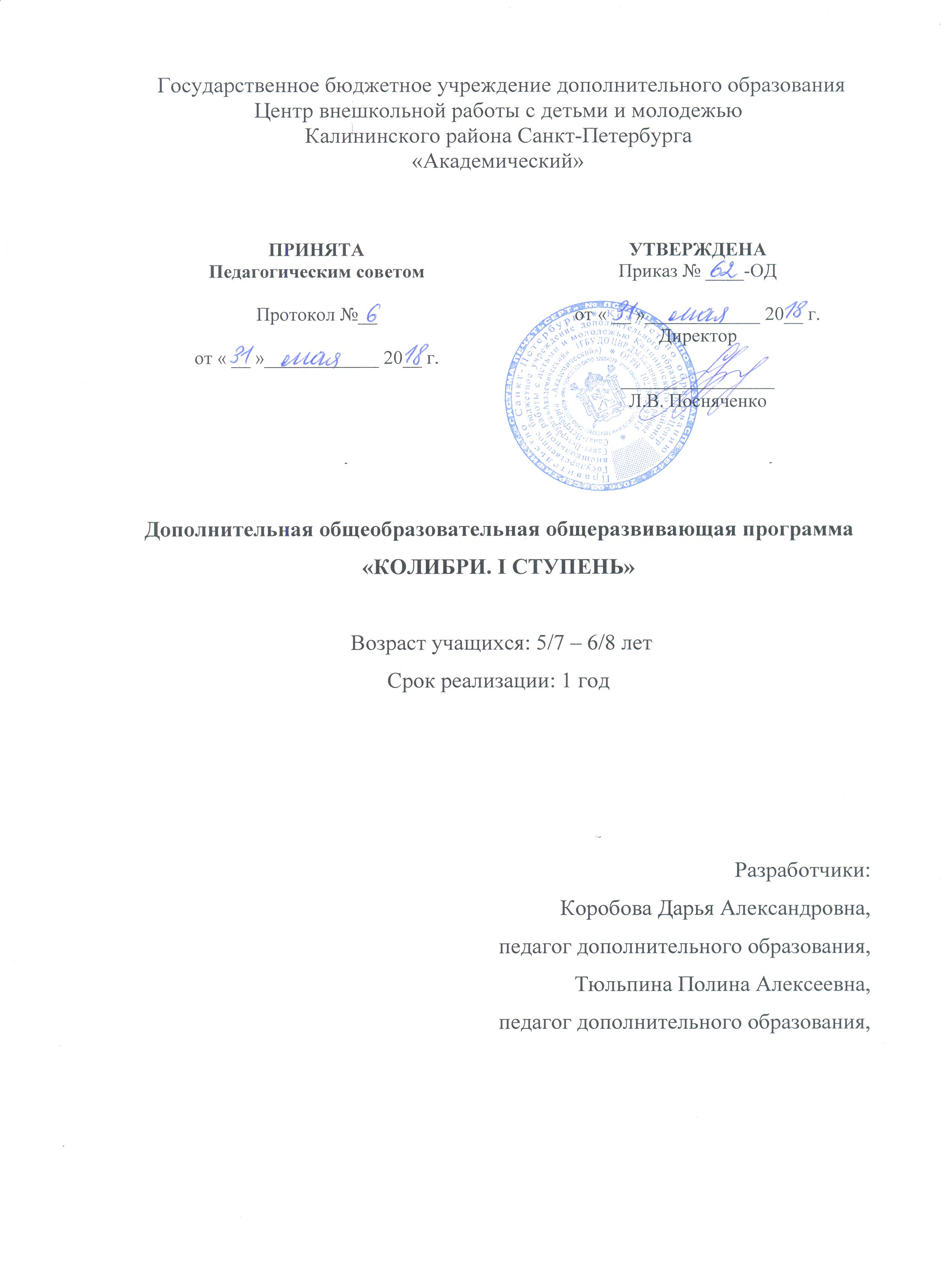 Пояснительная записка Дополнительная общеобразовательная общеразвивающая программа «Колибри. I ступень»», имеет художественную направленность и общекультурный уровень освоения.Актуальность: помимо своей эстетической направленности, игра на флейте и занятия музыкой в целом способствуют воспитанию трудолюбия и дисциплинированности, формированию навыков самостоятельной работы и организации свободного времени.  Отличительной особенностью программы является распределение содержания по нескольким разделам. Так как параллельно необходимо развивать различные стороны музыкальных способностей – чувство ритма, звуковысотный слух, музыкальную память, координацию, и давать теоретические знания, содержание программы предлагается сгруппировать по соответствующим разделам:Работа над технологией (общая постановка, дыхание, техника пальцев, артикуляция, музыкально-слуховая сфера)Изучение основ музыкальной грамоты.Работа над произведениями.Адресат программы: программа ориентирована на детей 5-7 лет, желающие обучаться игре на флейте. Дети должны иметь базовые или природные навыки интонирования простейшей мелодии и чувство ритма.	Объём и срок реализации программы Программа рассчитана на один год обучения, 36 учебных часов.	Цель и задачи программыЦель - формирование и развитие творческих способностей учащихся, музыкально-эстетическое и духовное развитие ребенка через занятия флейтой.Задачи Обучающие: обучить начальным умениям и навыкам игры на инструменте;обучить навыкам исполнительского дыхания; обучить приёмам артикуляции на инструменте;сформировать правильную общую постановку при игре на инструменте;познакомить учащегося с основными частями инструмента, его историей;познакомить с основами нотной грамоты;изучить строение мажорных и минорных гамм.Развивающие: развить мышечно-двигательный и исполнительский аппарат;развить музыкально-слуховые данные в процессе работы над произведениями;развить общекультурный и музыкальный кругозор.Воспитательные: воспитать интерес и любовь к искусству, к занятиям на инструменте;воспитать художественный вкус.Условия реализации программыУсловия набора в коллектив Система набора детей включает в себя индивидуальное прослушивание, определяющее общее музыкальное развитие ребёнка и его приспособленность к инструменту. Особенности организации образовательного процесса – учитывая возраст ребенка, его психологические особенности, быструю утомляемость, низкую концентрацию внимания, чередовать формы работы – физически активные (дыхательные упражнения, игра на инструменте) и музыкально-теоретические формы.Учащиеся принимают участие в классных концертах, в концертах на уровне учреждения.Занятия проходят один раз в неделю по 1 учебному часу.Формы проведения занятийиндивидуальное занятие;репетиция;творческий отчет; концерт.Формы организации деятельности учащихся на занятии: индивидуальная: развитие и отработка отдельных навыков, приемов игры на инструменте с каждым учащимся.Материально-техническое оснащение программы: проветриваемое помещение;флейта;фортепиано;пюпитры;СD-проигрыватель, компьютер, мультимедийное оборудование.Кадровое обеспечение: педагог дополнительного образования.Планируемые результаты освоения программыЛичностные результаты	К концу обучения у учащегося сформируется:интерес и любовь к искусству, к занятиям на инструменте;художественный вкус.Метапредметные результатыК концу обучения учащиеся разовьют:мышечно-двигательный и исполнительский аппарат;музыкально-слуховые данные в процессе работы над произведениями;общекультурный и музыкальный кругозор.Предметные результатыК концу обучения учащиеся будут обладать:начальными умениями и навыками игры на инструменте;навыком исполнительского дыхания; приёмами артикуляции на инструменте;навыком правильной общей постановки при игре на инструменте;знаниями об основных частях инструмента, его истории;знаниями основ нотной грамоты;знаниями строения мажорных и минорных гамм.Учебный план 1 года обученияКалендарный учебный график реализации дополнительной общеобразовательной общеразвивающей программы «Колибри. I ступень»на 2018-2019 учебный год№РаделТемаКоличество часовКоличество часовКоличество часовФормы контроля№РаделТемавсеготеорияпрактикаФормы контроляРабота над технологиейОбщая постановка1138Наблюдение, выполнение практических заданийРабота над технологиейДыхание1138Наблюдение, выполнение практических заданийРабота над технологиейТехника пальцев1138Наблюдение, выполнение практических заданийРабота над технологиейАртикуляция1138Наблюдение, выполнение практических заданийНотная грамотаИзучение основ музыкальной грамоты.1055Устный опрос, выполнение практических заданийРабота над сольным репертуаромРабота над произведениями 1028Концерт, контрольное прослушивание открытое занятиеКонтрольные и итоговые занятияМониторинг.514Концерт, контрольное прослушиваниеИтого:361125Год обученияДата начала занятийДата окончания занятийКоличествоучебных недельКоличество учебных днейКоличество учебных часовРежим занятий1 год10 сентября30 мая3636361 раза в неделю по 1  часу